Spelschema CCM CupPlan 1 = Planen närmast matchklockanPlan 2 = Planen närmast caféterian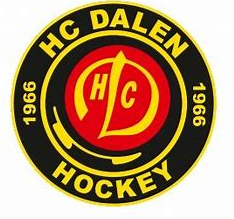 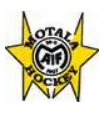 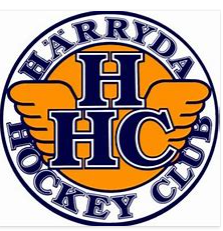 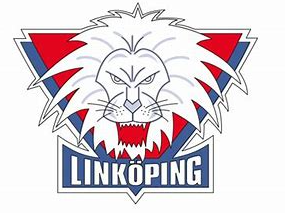 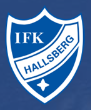 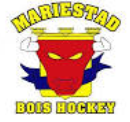 Grupp1:Grupp 2:Bois BlåBois VitMotalaIFK HallsbergHC Dalen SvartHC Dalen SvartHC Dalen VitLinköping HC 1Linköping HC 1Linköping HC 2Härryda HC 1Härryda HC 1Härryda HC 2SpelschemaTidPlan 1 (Grupp 1), mot matchklockanPlan 1 (Grupp 1), mot matchklockanPlan 2 (Grupp 2), mot caféterianPlan 2 (Grupp 2), mot caféterian9.00Motala BOIS BlåIFK Hallsberg BOIS Vit9.50Linköping HC 1HC Dalen SvartLinköping 2HC Dalen VitSpolningSpolningSpolningSpolningSpolning11.00Härryda HC 1MotalaHärryda HC 2IFK Hallsberg11.50BOIS BlåLinköping HC 1BOIS VitLinköping 2SpolningSpolningSpolningSpolningSpolning13.10HC Dalen SvartHärryda HC 1HC Dalen VitHärryda HC 214.00MotalaLinköping HC 1IFK HallsbergLinköping 2SpolningSpolningSpolningSpolningSpolning15.10Härryda HC 1BOIS BlåHärryda HC 2BOIS Vit16.00HC Dalen Svart MotalaHC Dalen VitIFK HallsbergSpolningSpolningSpolningSpolningSpolning17.10Linköping HC 1Härryda HC 1Linköping 2Härryda HC 218.00BOIS BlåHC Dalen SvartBOIS VitHC Dalen VitLunchtiderTidGrupp 1TidGrupp 211.30HC Dalen Svart11.30HC Dalen Vit11.50Härryda HC111.50Härryda HC212.20Motala12.20IFK Hallsberg12.40Linköping HC112.40Linköping HC213.00BOIS Blå13.00BOIS Vit